Publicado en Madrid el 19/11/2018 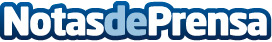 El CEO de Philip Morris espera que ciertos países anulen las prohibiciones de los cigarrillos electrónicosPhilip Morris International Inc. espera que los reguladores gradualmente se vuelvan más abiertos a las alternativas a los cigarrillos, incluso después de que más de 27 gobiernos hayan prohibido los cigarrillos electrónicos de próxima generaciónDatos de contacto:Nicolai Hertz91 440 21 01Nota de prensa publicada en: https://www.notasdeprensa.es/el-ceo-de-philip-morris-espera-que-ciertos_1 Categorias: Internacional Nacional Medicina Industria Farmacéutica Sociedad Medicina alternativa Consumo Innovación Tecnológica Otras ciencias http://www.notasdeprensa.es